The Impact of Digitalization on the Insurance Value Chain and the Insurability of RisksMartin Eling, Martin Lehmann*Abstract: Based on a dataset of 81 papers and industry studies, we analyze the impact of digital transformation on the insurance sector using Porter’s (1985) value chain and Berliner’s (1982) insurability criteria. We also present future research directions, from the academic and practitioner points of view. The results illustrate four major tasks the industry is facing: enhancing the customer experience, improving its business processes, offering new products, and preparing for competition with other industries. Moreover, we identify three key areas of change with respect to insurability: the effect of new and more information on information asymmetry and risk pooling, the implications of new technologies on loss frequency and severity, and the increasing dependencies of systems through connectivity.Keywords: Digitalization, value chain, insurability, innovation, technologyThis Version: May 2017_________________* 	Martin Eling and Martin Lehmann are affiliated with the University of St. Gallen. The authors can be reached via email: martin.eling@unisg.ch and martin.lehmann@unisg.ch. We thank Marco Allenspach, Martin Fleischer, Christoph Peter, Philipp Schaper and Jan Wirfs for valuable feedback and comments.1. Motivation and aim of the paperWhile digitalization – the integration of the analogue and digital worlds with new technologies – has already substantially transformed many other industries, industry commentators believe that the transformation of the insurance industry has come rather late (Müller et al., 2015) and that it has yet to exploit the full potential of digital technologies (Caitlin, Hartmann, Segev, & Tentis, 2015). Still, most market participants believe that digitalization will fundamentally change the value creation of this industry, with manifold new ways of customer interaction, new business processes, new risks and new products. Moreover, recent advances in insurtech have triggered an immense interest among practitioners worldwide. Given this transformation and the magnitude of the interest, it seems astonishing that the academic discussion on digitalization has been virtually nonexistent.This paper is a comprehensive review of the impact of digitalization on the insurance industry. It establishes a database on studies, articles and working papers and systematically evaluates the impact of digitalization in light of Porter’s (1985) value chain and Berliner’s (1982) insurability criteria. Based on the review results, we derive potential future work from the perspectives of industry and research. We do this to provide insurance practitioners and academics a high-level overview on the main research topics and to encourage future academic work in this field. The focus of the analysis is on the business and economics literature in the risk and insurance domain. To structure our discussion, we organize the paper into three clusters and seven core topics (see Figure 1). The first step is to analyze the main technologies which influence the insurance sector. Based on the results, we describe the impact of those technologies on the insurers’ value chain and derive the consequences for the insurability of risks; here we also discuss whether insurance companies will lose substantial parts of their business to other industries or to insurtech companies. The remainder of this paper is structured as follows. We begin with a short description of our research methodology (Section 2). Then, we review the literature on our five core research topics (Section 3). Finally, we discuss potential areas of work both practitioners’ and from researchers’ perspectives (Section 4).2. Research approach2.1. Literature reviewOur literature review consists of a structured and standardized search and identification process that has been used in numerous academic papers (e.g., Biener & Eling, 2012; Biener, Eling & Wirfs, 2015; Eling & Schnell, 2016). We review the academic literature by searching the terms “digitalization & insurance,” “technology & insurance,” “big data & insurance,” “machine learning & insurance,” “internet of things & insurance,” “telematic & insurance,” “cloud computing & insurance,” “blockchain & insurance,” “smart contracts & insurance,” “robo advisor & insurance,” “value chain & insurance,” “insurtech,” and “digitalization & insurability,” in the journal databases EBSCOhost (Business Source Premier and EconLit) and ABI/INFORM Collection. We then review journal issues from January 2000 to May 2017 of a predefined list of journals related to insurance. Moreover, we review all working papers from the annual meetings of the American Risk and Insurance Association (ARIA) for 2011, 2012, 2013, 2014 and 2016, the 2010 and 2015 World Risk and Insurance Congress and the 2011, 2012, 2013 and 2016 European Group of Risk and Insurance Economists conferences. Finally, we review citations in the identified papers to explore additional relevant materials. In addition, we searched for the key words in the Social Science Research Network (SSRN) and via Google Scholar. We also identified numerous industry studies with these key words by performing a regular Google search. Based upon this selection process, a database of 81 papers (see Appendix A) is set up and the main results are extracted.2.2. Conceptual frameworks: Value chain and insurability criteriaFor the presentation of the results we use two conceptual frameworks. The value chain (Porter, 1985) distinguishes the primary and supporting activities a firm needs to deliver a product or service. Because Porter’s (1985) value chain was formulated for the general industry, we adapt it using the insurance-specific value chain by Rahlfs (2007) (see Figure 2).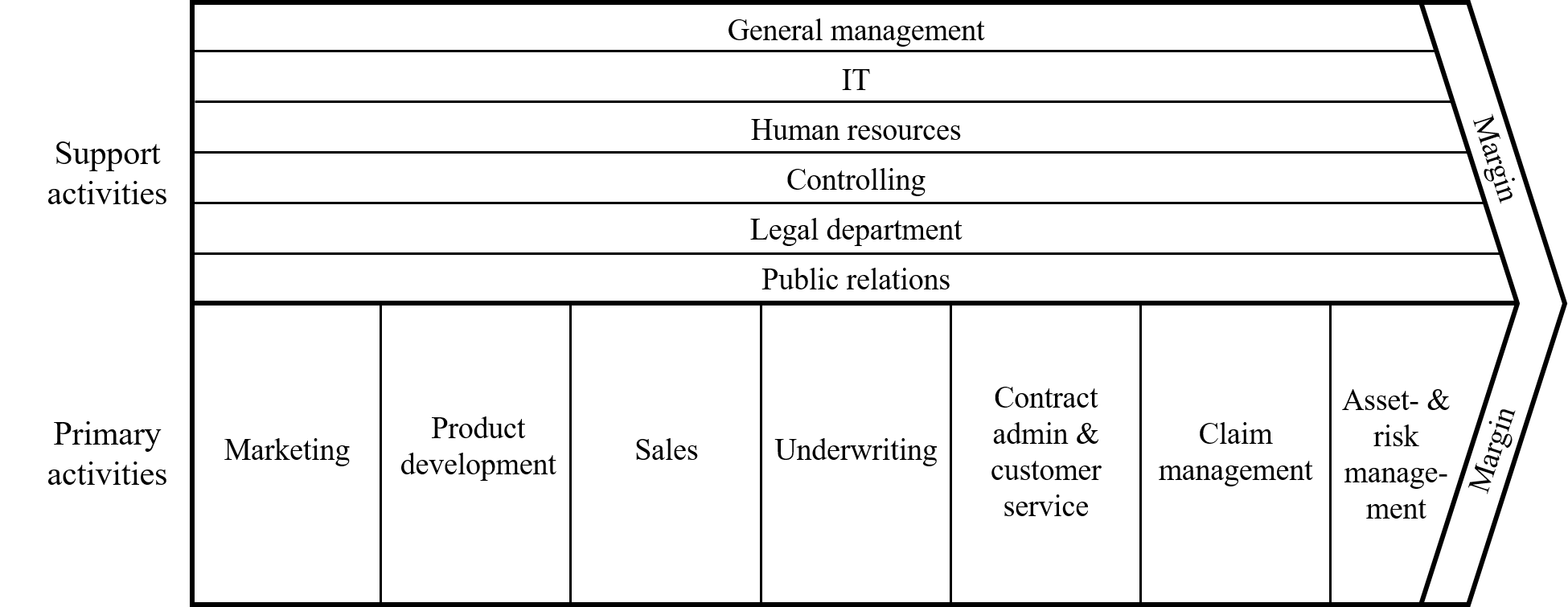 Figure 2: Insurance-specific value chain based on Porter (1985) and Rahlfs (2007).We also rely on Berliner’s (1982) insurability criteria, a frequently used and comprehensive approach for differentiating insurable and uninsurable risks. Nine insurability criteria cover five actuarial, two market-specific and two societal aspects of insurability (see Table 1). Biener et al. (2015) use this approach to determine the insurability of cyber risks. We refer to Berliner (1982) and Biener et al. (2015) for further details on the criteria.Table 1: Insurability criteria and related requirement defined by Berliner (1982)3. Summary of existing knowledge on digitalization in insurance3.1. What is digitalization and which technologies will influence the industry?In a first step, we scan through all articles and studies for different definitions of “digitalization” and compare them (see Appendix A). Ingleton, Ozler, & Thomas (2011) describe digitalization in a narrow way and in technical terms such as the availability of digital data; every detail of life is stored in interconnected databases, resulting in a real-time exchange of information. With a broader focus on the business consequences, Tischhauser, Naumann, Candreia, Treier, & Senser (2016) characterize digitalization as the use of new technologies to industrialize and automatize processes, to change the communication between customer and insurer, and to generate and evaluate new data. Hiendlmeier & Hertting (2015), Müller et al. (2015) and Caitlin et al. (2015) describe digitalization as a combination of different components. Whereas Hiendlmeier & Hertting (2015) determine analytics, processes, business impact, technology, mobility and data as the six components of digitalization, Müller et al. (2015) and Caitlin et al. (2015) also consider a digital customer experience and customer centricity in their definition. Back et al. (2016) offer the broadest definition, comprising strategic and cultural elements: the digital transformation is characterized by the changes in corporate strategy, business model, processes and corporate culture caused by technologies with the aim of enhancing competitiveness.We choose a middle way between the broad and narrow definitions and define digitalization for the purpose of this paper as “the integration of the analogue and digital world with new technologies that enhance customer interaction, data availability, and business processes.” This definition and the discussions in this paper focus on the economic consequences of digitalization, but digitalization goes beyond economics; for instance, the societal consequences such as the change in human behavior or the ethical frontiers of digital monitoring must be considered. We briefly discuss these topics, but they are beyond the scope of this paper.In Table 2 we list all technologies which are discussed in the reviewed studies, define them and explain the extent of implementation in the insurance industry. In the Table we can identify three broad categories of change in the insurance industry: 1) new technologies change the way insurers and customers interact (e.g., social media and robo advisor); 2) new technologies can be used to automatize, standardize, and improve the effectiveness and efficiency of the business processes (e.g., online sales, digital claims settlement); and 3) new technologies create opportunities to modify existing products (e.g., telematic insurance) and to develop new ones (e.g., cyber insurance).Table 2: List of digital technologiesTable 2: List of digital technologies (continued)3.2. What is the impact of these technologies on the value chain?Table 3 analyzes the potential impact of the new technologies (see Table 2) on the value chain of insurance companies. Referring to the three principal categories of change discussed in Section 3.1., the first obvious impact on the value chain is the way insurance companies interact with their customers (e.g., sales, customer service) and how they adapt to their behavior. Whereas customers traditionally needed personal interaction (agent, broker, bank, etc.) for product information, today they get most information online and directly compare products and prices via aggregator platforms. Some products can be purchased online without any personal interaction. Also in later stages of the value chain, digital technologies such as apps offer assistance and support claims reporting.The second obvious change concerns the digitalization of all processes along the value chain, leading to the automatization of business processes (e.g., automated processing of contracts, automated reporting of claims) and decisions (e.g., automated underwriting, claim settlement, product offerings). While transaction-intensive industries like health insurance are already widely using background processing, the use of big data will trigger a further automatization wave in the insurance industry. At least two challenges arise in using big data. First, insurance companies need workforce and tools to analyze large, often unstructured, datasets which are generated by telematic devices, social networks or other internet sources (e.g., customer feedback, pictures, videos). Second, the use of big data raises legal and ethical questions. Politicians are now discussing whether insurers are allowed to use all the generated data for decision making, how long they have to store the data and which actions insurers must take to protect the data (e.g. against cyber-crime; Hussain & Prieto, 2016).Table 3: Impact of digitalization on the insurer’s value chainTable 3: Impact of digitalization on the insurer’s value chain (continued)A third obvious impact is that digitalization changes the existing products (e.g., telematic insurance) and allows new product offerings (e.g., cyber risk insurance). Telematic devices are used in life/health and motor insurance to build smaller and more accurate risk-pools and offer cheaper prices to good risks. The sharing economy, i.e., lending or borrowing personal items for a short period, creates on-demand insurance markets where a premium is paid for the renting period (PWC, 2015). With respect to new offerings the notification requirements for data breaches in the US have triggered the development of an insurance market for cyber risks, both in personal and commercial lines (Biener et al., 2015). The technological progress also makes it possible to underwrite risk, which could not have been insured so far. Furthermore, smart contracts – i.e. programs that automatically execute the claim payment under pre-defined conditions stored in the blockchain (Cant et al., 2016) – have the potential to be full digital and full automatic products.There are material differences when it comes to the impact on the value chain comparing different lines of businesses. The lines of businesses which are today most affected by digitalization are health insurance, motor insurance and home insurance. It seems that health insurance is a little ahead of other types of insurance, because of the large number of interactions a company has with the customers. Standardization and automatization of processes is much more efficiency-enhancing for health insurance as, for example, compared to motor insurance where the claim frequency on average is much smaller. In motor insurance and home insurance we find manifold new technologies and innovative products (e.g., telematic insurance) that reduce the frequency of claims. The same also holds for health insurance with pay as you live tariffs and the increasing use of gadgets that track customer behavior. 3.3. Will the insurance industry lose parts of its value chain to other industries?It has long been projected that like other industries, insurers will outsource major parts of their value chain to increase the process efficiency (e.g., Haller, 1997). Maas & Bühler (2015), however, show that insurance managers still prefer to offer the full range of activities and not to specialize on parts of the value chain. However, they note that many insurers do not see IT development and IT operations as their core competence, which might lead to more outsourcing – if not done already – in this area. Moreover, customers are increasingly integrated into the value creation process; selected activities (e.g., change of personal data, reporting of claims) are done by the customer online, which is convenient for the customer, saves resources for the insurer and thus could lower premiums.There is, however, an ongoing debate whether (on top of these decisions made by insurers themselves) the industry will be forced to give away parts of the value creation and with this also parts of the profit margin to other industries. For example, the automobile industry might take over the sales and claim settlement processes. Given the high competition and decreasing margins in the automobile industry, automobile producers are looking for additional profit margins in neighbor areas of their value chain. Their key advantage is the access to the customer and thus to the respective data. One scenario is then that insurance products (e.g., product liability, car insurance, travel insurance) are offered during the sales process by the producer (e.g., automobile producer, technology provider) or retailer (e.g., Amazon), without any opportunities for insurers to intervene. Also at later stages of the value chain other industries might have the first access to information, for instance in the case of car accidents.One question in this context is whether the producers and retailers are acting as brokers or as risk carriers. So far, most of these firms are acting as brokers, but if the margin of being a risk carrier is attractive enough and outweighs the broker margin, producers and retailers might also apply for a license and offer their own insurance products. This likelihood may be even higher for technology driven firms like Amazon, Apple, Facebook or Google, because they have huge amounts of relevant data and might profit from advantageous selection. It thus seems plausible that the company with the access to the customer will absorb the majority of the profit margin. There are, however, also reasons why technology firms or players from other industries might not be willing to enter the insurance market. It might for example be that a realistic return on equity for selling insurance is rather low and that technology firms like Apple have more attractive investment opportunities that offer higher returns. Another factor is the large number of regulations for insurance companies, which serve as an entry barrier for new market entrants and thus protect the established players. Another argument for not being a risk carrier might be the required expertise in different steps of the insurance value chain, which the players from other industries cannot build up without substantial upfront investments. Overall the risk of disruption from other industries seems rather low at the moment, but this might change when new technologies emerge (see Section 4.1. for more discussion on this aspect).3.4. Can insurtechs significantly disrupt the industry?After some technology start-ups have left their footprints in the banking sector (e.g., Funding Circle, Prosper, Number26, Robinhood), other start-ups now concentrate on the insurance sector (so called insurtechs). This can be seen by the amounts invested in insurtechs: the venture capital investments increased almost fivefold from 2014 to 2015, reaching 2.5 billion USD in 2015; the investment in the fintech market only doubled in the same interval (2014: 7.3 billion USD; 2015: 14.5 billion USD; KPMG & CBInsights, 2016). Comparing insurtechs to traditional insurers, Wiener & Theis (2017) argue that insurtechs might have systematic advantages by using the latest technology and being more flexible in their innovation processes. The existing insurtech start-ups can be structured in three categories: they offer specific services or products to target: 1) customer experience (e.g., GetSafe, Backbase, Oscar), 2) business processes (e.g., Getsurance, Check24) or 3) new products (e.g., Trov, Metromile, Guevera).In the category of customer experience, insurtechs take advantage of today’s often analogue interactions between insurers and customers. For example, GetSafe offers an online administration tool for all contracts independent of the insurance company. Backbase offers software to insurers where customers can track their application, view their contracts or message with a service representative. In the second category, business processes, insurtechs are typically active as aggregator platforms or they support claims handling. Aggregators create more transparency for customers but to make profit, customers have to purchase the products through their website. However, as we have argued before, most customers still purchase the products offline (Barwitz et al., 2016). Regarding claim handling, some insurtechs support the customer (e.g., RightIndem, Unfallfuchs) or even offer the entire process of claim management to insurers (e.g., Claimable). In the third category of new products, insurtechs typically focus on single products and do not offer the full spectrum of insurable risks. Some companies fill the gap for on-demand and sharing economy insurance (e.g., Trov, SafeShare), others use telematic devices in existing products (e.g., Metromile). Some insurtechs offer digital peer-to-peer insurance (e.g., Guevera, Friendsurance); if claims are low, money is payed back to the insured risk pool. Lemonade offers digital home insurance for a fixed fee and if there is money leftover give it back to predefined charitable causes.We see four arguments why it is rather unlikely that insurtechs will cause a disruption to the insurance industry. First, traditional insurance companies could easily copy the business model of insurtechs when it seems attractive. Second, instead of copying insurtechs, insurers could simply acquire them, because of their relative small scale. We have first seen this in the banking industry (e.g., BBVA acquired Simple and Holvi, Barclays acquired the LogicGroup), but in the meantime also insurers invested in insurtechs (e.g., Wüstenrot & Württembergische acquisition of the financial assistant platform treefin, Northwestern Mutual acquisition of the financial planning platform LearnVest; Helvetia’s acquisition of Moneypark). Third, it seems that insurtechs are more focused on cooperation than on rivalry with traditional insurers (Kottmann & Dördrechter, 2016). Especially partnerships with technology providers, such as big data analysis or blockchain technology usage could save the insurance industry’s resources. Fourth, the amount of regulation, unsolved legal questions (e.g., consultant liability in online sales, data security) and lack of expertise could be a problem when insurtechs want to expand their businesses.3.5. How does the insurability of risks change?In Table 4 we summarize the expected insurability changes structured along Berliner’s (1982) insurability criteria. We see three major effects: the effect of new information on information asymmetry and risk pooling, the implication of new technologies on loss frequency and severity, and the increasing dependence through connectivity. Moreover, several legal and ethical questions arise.Table 4: Impact of digitalization on insurability of risks (Berliner, 1982)The first influential effect on the insurability of risks could be access to information on customers through online texts, pictures, videos, via mobile phones and via other devices (e.g., telematic devices). However, it is not clear if insurers will have access to this data. If individuals keep their personal risk assessment this could increase adverse selection and especially in the case of telematic insurance it cannot prevent moral hazard. If insurers are allowed to use the information on the individuals, they will be able to form smaller homogenous risk pools. As a consequence, good risks might pay a lower and bad risks a higher premium. In the health insurance segment, this debate is similar to the ongoing discussion about the usage of genetic information for risk calculation. Hoy & Ruse (2005) argue that the reduction of adverse selection and therefore the increasing efficiency is accompanied by the effect that people who are in poor health are punished twice (higher premium and health problems) and that some people will refuse to take a genetic test because they are afraid that it will increase their insurance premium instead of seeing the test as a diagnostic instrument. Moreover, the authors argue, some people do not want to know their health condition either because it might be hard to keep that information confidential or they do not want to worry about their future health. Doherty & Posey (1998) find that for uninformed individuals a genetic test has a positive private value if prevention is sufficiently effective in lowering the premium, even though the information must be shared with the insurer. Following this argument, we think that better data analysis methods and telematic insurance can be beneficial in all insurance segments, if individuals have the chance to emerge from bad risk classes by changing their behavior and/or taking preventive measures. For example, young drivers who are typically high-risk can reduce their insurance premiums if they drive carefully and their behavior is tracked by a telematic device. People who are overweight could get a discount when they reach a certain level of activity level per day, which is also tracked by the insurer. These tracking devices make efficient prevention measurable and risk insurable. For example, it can be determined if mold in a house has been caused by the tenants, because they avoid regular airing, or if it is a more general issue with the construction material. This access to more information and increasing transparency might also affect the solidarity of people; with more visibility of costs and benefits the willingness of good risks to subsidize the bad risks – especially in the social insurance – might be reduced. The latter aspect and also the use of telematic devices in cases where people cannot change their behavior (e.g., genetic diseases) lead to open ethical questions which need to be answered in a societal dialogue.Second, digitalization creates new machines and devices that influence loss frequency and severity. It is difficult to say if new innovations increase or decrease the average and maximum possible losses. On the one side, automatization reduces production costs of insured devices, such as medical instruments or automobiles. On the other side, these devices could become more expensive because of all the new built-in technology. When looking at the health sector, one can see that technological innovations are one of the main cost drivers (Erixon & van der Marel, 2011). Considering their internal processes, insurance companies can save administrative and production costs; moreover, by using technological devices they can reduce the loss probability and loss amount by incentivizing and controlling prevention measures. A third effect is that an increasingly connected world could increase the maximum possible losses if risks cease to be independent, thus reducing the insurability of risks. For example, Biener et al. (2015) analyze the insurability of cyber risks and show that one major hurdle is the accumulation risk. Given that all individuals and companies are using the same software and systems, increasing the diversity of software products and IT systems might be beneficial from an insurability perspective.4. Derivation of potential future work Table 5 summarizes the results for the five core topics discussed in Section 3. Based on these results, we now derive potential areas of future work from both an academic and a practical perspective.Table 5: Summary of results4.1. What should the insurance industry do in response to digitalization?If we consider all the above discussions from a customer point of view, it seems that the digitalization has big potential to increase customer value by offering better products at lower prices. It is also obvious that the traditional insurance idea is not in question, given that the pooling of risks and the realization of diversification in that pooling is not affected by the digital transformation. The relevant question is more how to optimally organize this risk pooling. Should they do this as integrated service companies that do the major part of the value creation by themselves, or in another, maybe less centralized way? At the time this article is written the risk of losing major parts of the value chain to other industries, seems rather low. But this might change quickly when new technologies arise. For example, when mobile devices pervade every aspect of daily life, users seeking convenience might allow companies like Apple to use this information to optimize their life. In such a scenario, the mobile device might offer relevant data to third parties to identify optimized offerings, for example, for insurance. Such an endeavor might greatly benefit customer value, but the implications for product variety and competition are highly unclear. It thus seems imperative for insurance companies to follow the technology development closely and to seek collaboration to learn from technology companies and build up the requisite skills. One example is the ability to adapt to the digital change which must be further developed. This is relevant, because most insurance companies are working partly with old IT systems and need further investments to prepare people and systems for the digital world. Moreover, insurers have to define the future work environment for their employees and sales representatives (sales process, sales tools, etc.). But the core idea of insurance – a risk adequate calculation and the pooling of risk – remains. There are several questions that insurance practitioners need to answer about digitalization. Regulators must define how and where they have to intervene. For example, to what extent should insurtechs be regulated? Which data should insurance companies be allowed to use (which raises the ethical questions outlined in Section 3.5)? Another question is how insurers should set priorities because they cannot concentrate on all digitalization topics equally. In this context, Maas & Bühler (2015) identify – based on the concept from Treacy & Wiersema (1995) – three strategic pathways: customer intimacy, operational excellence, or product leadership, exactly reflecting these categories of impact. A related question is how to organize the integration of new technologies and innovative models in an organization (e.g., Burgelman, Christensen, & Wheelwright, 2008, present the latest research on technology management); many insurance companies operate their own incubators (e.g., Lumenlab, Allianz X, Werk 1) or cooperate with insurtechs, but empirically it is not clear which model works better.On the technical side, an open question about digitalization is whether the benefits outweigh the investments in IT and people (e.g., when specific investments for better risk calculation, fraud detection, or new insurance products are evaluated). Also, the blockchain technology seems attractive given that it might fully automatize the insurance offerings, but the barriers to and limitations of implementing such models still need to be explored. It is worth mentioning that not every question needs to be answered by each company; some can be addressed collaboratively. The analysis of the general implications of new technologies (e.g., blockchain or the internet of things) on insurers might be good examples.If an insurance company wants to sustain for the next decades, not to invest in new technology might not seem a realistic option; but in principal it might also be an option to send (parts of) the existing company in a controlled run-off and let the future digital business be done by new divisions that are developed from scratch without legacy systems. We believe that especially from a regulatory perspective such a scenario should be discussed, because digitalization might trigger a lot of consolidation within the industry.4.2. What future research is needed?So far there has been little research on digitalization in the insurance segment. This seems surprising, given that digitalization and big data offer enormous potential for empirical research. One example is the increasing use of telematic devices in motor insurance. How does telematic insurance affect driving behavior? If a risk reduction can be observed empirically, is it a result of less moral hazard or of adverse selection? How can we separate the two? To our knowledge, the few studies that exist have not analyzed empirically the impact of telematic insurance on both moral hazard and adverse selection.The identification and evaluation of big data techniques opens a new research field, e.g., from the perspective of actuarial science (pricing telematic contracts). The use of such information creates a space for legal and ethical questions that have not been answered yet. If in the future large technology firms like Apple or Google gain access to a lot of information, how will they use it? What is the role of insurance companies in such a world? We refer to the discussion on how mobile devices might track every aspect of daily life and the implications for product variety and competition. In general, more research is needed to analyze how privacy and data protection laws interact with big data applications.Regarding future research, the role of the insurance industry in insuring the risks from the digital world is noteworthy. For example, can the availability of cyber risk insurance facilitate investments in cyber risk management? How can modeling and pricing of cyber risk be improved given lack of data, dynamic changes in risk characteristics, and complex correlation structures? Are transfer schemes to the capital market (alternative risk transfer instruments such as insurance linked securities) a viable solution to provide risk-bearing capacity for cyber risk to develop the cyber risk insurance market? In general, the link between new technologies and insurance will raise many new research questions. For example, what should liability insurance look like in the context of self-driving cars? What does “pay as you live” mean for the insurance idea to provide solidarity? What if the risk profile is fully known to the insurance company? These questions seem a little away, but researchers might want to think about such scenarios and their consequences for economy and society today. We believe that also the academic community should be part of the discussion on how to use digital technologies in economy and society.ReferencesAllianz (2016) Blockchain technology successfully piloted by Allianz Risk Transfer and Nephila for catastrophe swap. Retrieved from http://www.agcs.allianz.com/about-us/news/blockchain-technology-successfully-piloted-by-allianz-risk-transfer-and-nephila-for-catastrophe-swap-/, accessed on 11 January 2017.Anchen, J., Frey, A., Kirova, M. (2015) Life insurance in the digital age: Fundamental transformation ahead, Swiss Re sigma. Retrieved from http://media.swissre.com/documents/sigma6_2015_en.pdf, accessed on 26 January 2017.Back, A., Berghaus, S. and Kaltenrieder, B. (2016) Digital maturity and transformation report 2016, IWI-HSG and Crosswalk. Retrieved from https://crosswalk.ch/dmtr2016, accessed on 15 December 2016.Barwitz, N., Maas, P., Block, D. and Nützenadel, C. (2016) Die Customer Journey in einer multioptionalen Welt, I.VW-HSG and Synpulse Schweiz AG. Retrieved from http://www.ivw.unisg.ch/~/media/internet/content/ dateien/instituteundcenters/ivw/studien/pm-customer%20journey%20mfz-studie2016.pdf, accessed on 24 January 2017.Bauer, A., Gröninger, Y., Scheidt, J., Garcia, R. and Rimpo, E. (2016) Dying, surviving or thriving: Strategic analysis of the future Swiss insurance market, EY. Retrieved from https://swissfinte.ch/wp-content/uploads/2016/07/ dying-surviving-or-thriving-english-study-1.pdf, accessed on 03 October 2016.Bende, J., Hummel, T., Kühn, M. and Lang, A. (2011) Advanced Driver Assistance Systems: An investigation of their potential safety benefits based on an analysis of insurance claims in Germany, German Insurance Association – Research Report FS 03Berger, D., Broer, P. and Pankoke, D. (2016) Digitization in life insurance: A prerequisite for success in spite of low interest rates, I. VW HSG Trendmonitor 1: 15-19.Berliner, B. (1982) Limits of insurability of risks, Englewood Cliffs, NJ: Prentice-Hall.Bieck, C., Marshall, A. and Patel, S. (2014) Digital reinvention: Trust, transparency and technology in the insurance world of tomorrow, IBM Institute for Business Value. Retrieved from https://public.dhe.ibm.com/common/ssi/ecm/gb/en/gbe03589usen/GBE03589USEN.PDF, accessed on 22 February 2017. Bieck, C. and Tjioe L.-H. (2015) Capturing hearts, minds and market share: How connected insurers are improving customer retention, IBM Institute for Business Value. Retrieved from https://www-935.ibm.com/services/us/gbs/thoughtleadership/insuranceretention/, accessed on 22 February 2017. Biener, C. and Eling, M. (2012) Insurability in microinsurance markets: An analysis of problems and potential solutions, The Geneva Papers on Risk and Insurance – Issues and Practice 37(1): 77-107.Biener, C., Eling, M. and Wirfs, J. H. (2015) Insurability of cyber risk: An empirical analysis, The Geneva Papers on Risk and Insurance – Issues and Practice 40(1): 131–158.Bitkom and KPMG (2016) Mit Daten Werte schaffen. Retrieved from https://cdn2.hubspot.net/hubfs/571339/LandingPages-PDF/kpmg-mdws-201-sec.pdf, accessed on 28 February 2017.Bolderdijk, J. W., Knockaert, J., Steg, L., and Verhoef, E. (2011) Effects of Pay-As-You-Drive vehicle insurance on young drivers' speed choice: Results of a Dutch field experiment. Accident analysis and prevention 43(3):1181- 1186.Brat, E., Clark, P., Mehrotra, P., Stange, A. and Boyer-Chammard, C. (2014) Bringing big data to life: Four opportunities for insurers, The Boston Consulting Group. Retrieved from https://www.bcgperspectives.com/ content/articles/insurance_digital_economy_bringing_big_data_life/, accessed on 27 January 2017. Braun, A. and Schreiber, F. (2017) The current insurtech landscape: Business models and disruptive potential, I.VW-HSG. Retrieved from http://www.ivw.unisg.ch/~/media/internet/content/dateien/instituteundcenters/ ivw/studien/ab-insurtech_2017.pdf , accessed on 16 May 2017.Breading, M (2012) The drive to digitization in insurance: Turning “big paper” into big profit, SMA. Retrieved from http://www.the-digital-insurer.com/wp-content/uploads/2014/05/183-The-Drive-to-Digitization-in-Insurance.pdf, accessed 03 October 2016.Burgelman, R., Christensen, C. and Wheelwright, S. (2008) Strategic Management of Technology and Innovation (5 ed). McGraw-Hill/Irwin.Cant, B., Khadikar, A., Ruiter, A., Bronebakk, J., Coumaros, J, Buvat, J. and Abhishek, G. (2016) Smart contracts in financial services: Getting from hype to reality, Capgemini Consulting. Retrieved from https://www.capgemini-consulting.com/resource-file-access/resource/pdf/smart-contracts.pdf, accessed on 26 January 2017Cash (2016) Helvetia übernimmt 70% am Hypothekenvermittler Moneypark. Retrieved from https://www.cash.ch/news/boersenticker-firmen/helvetia-ubernimmt-70-am-hypothekenvermittler-moneypark-522954, accessed on 11 January 2017.Catlin, T., McGranahan, D. and Ray, S. (2013) Winning share and customer loyalty in auto insurance, McKinsey & Company. Retrieved from https://de.scribd.com/document/306175438/Winning-Share-and-Customer-Loyalty-in-Auto-Insurance, accessed on 22 February 2017.Catlin, T., Hartmann, R., Segev, I. and Tentis, R. (2015) The making of a digital insurer: The path to enhanced profitability, lower costs and stronger customer loyalty, McKinsey & Company. Retrieved from http://www.mckinsey.com/industries/financial-services/our-insights/the-making-of-a-digital-insurer, accessed 03 October 2016.Chalvatzi, E., Dupre, L., Liveri, D. and Naydenov, R. (2015) Secure use of cloud computing in the finance sector, European Union Agency for Network and Information Security. Retrieved from https://www.enisa.europa.eu/ publications/cloud-in-finance, accessed 03 October 2016.Chathoth, P. (2007) The impact of information technology on hotel operations, service management and transaction costs: A conceptual framework for full-service hotel firms, International Journal of Hospitality Management 26: 395-408.Chester, A., Clarke, R. and Libarikian (2016) Transforming into an analytics-driven insurance carrier,
McKinsey & Company. Retrieved from http://www.mckinsey.com/industries/financial-services/our-insights/transforming-into-an-analytics-driven-insurance-carrier, accessed 03 October 2016.Costonis, M. (2016) When it comes to innovation, insurance for home-sharing services lags behind those of ride-hailing services, Accenture. Retrieved from http://insuranceblog.accenture.com/in-insurance-innovation-home-sharing-lags-behind-ride-hailing, accessed 28 October 2016.Crosby, M., Nachiappan, Pattanayak, P., Verma, S. and Kalyanaraman, V. (2016) Blockchain technology: Beyond bitcoin, Applied Innovation Review 2. Retrieved from http://scet.berkeley.edu/wp-content/uploads/AIR-2016-Blockchain.pdf, accessed on 17 January 2017.Digital Technology Observer (2016) Ethereum dapps showcase: Peer to peer insurance applications. Retrieved from http://www.digitaltechobserver.com/2016/04/ethereum-dapps-showcase-peer-to-peer-insurance-smart-contracts.html, accessed on 18 January 2017.Doherty, N. and Posey, L. (1998) On the value of a checkup: Adverse selection, moral hazard and the value of information, The Journal of Risk and Insurance 65(2): 189-211.Dörner, K. and Edelman, D. (2015) What ‘digital’ really means, McKinsey & Company. Retrieved from http://www.mckinsey.com/industries/high-tech/our-insights/what-digital-really-means, accessed 15 December 2016.Eling, M. and Schnell, W. (2016) What do we know about cyber risk and cyber risk insurance? The Journal of Risk Finance 17(5): 474-491.Erixon, F. and van der Marel, E. (2011) What is driving the rise in health care expenditures? An inquiry into the nature and causes of the cost disease. ECIPE working paper 5.European Commission Justice (2016) Protection of personal data. Retrieved from http://ec.europa.eu/justice/data-protection/index_en.htm, accessed on 18 January 2017.Fayyad, U., Piatetsky-Shapiro, G. and Smyth, P. (1996) From data mining to knowledge discovery in databases, AI Magazine 17(3): 37-54Filipova-Neumann, L. and Welzel, P. (2010) Reducing asymmetric information in insurance markets: Cars with black boxes. Telematics and Informatics 27(4): 394-403. Finaccord (2013) Aggregation metrics: Consumer approaches to insurance comparison sites in Europe. Retrieved from http://www.finaccord.com/press-release_2013_aggregation-metrics_consumer-approaches-to-online-insurance-comparison-sites-in-europe_channels-used-to-buy-insurance.htm, accessed on 17 January 2017.Gandomi, A. and Haider, M. (2014) Beyond the hype: Big data concepts, methods, and analytics, International Journal of Information Management 35: 137-144.Hall, P., Phan, W. and Whitson, K. (2016) The evolution of analytics: Opportunities and challenges for machine learning in business. Sebastopol, CA: O’Reilly Media.Haller, M. (1997) Von “Assekuranz 2000” zur “Versicherung im Netzwerk 2.007,” I.VW HSG. Retrieved from http://www.risiko-dialog.ch/images/RD-Media/PDF/Team/Publikationen_MH/1997-01_von_ assekuranz_2000_zur_versicherung_im_netzwerk_2_007.pdf, accessed 26 October 2016.Hampe, K., Shahd, M. and Holdampf-Wendel, A. (2014) Jung und vernetzt: Kinder und Jugendliche in der digitalen Gesellschaft, Bitkom. Retrieved from https://www.bitkom.org/Publikationen/2014/Studien/Jung-und-vernetzt-Kinder-und-Jugendliche-in-der-digitalen-Gesellschaft/BITKOM-Studie-Jung-und-vernetzt-2014.pdf, accessed 03 October 2016.Hegmann, G. (2016) Allianz wird zum Amazon des Gebrauchtwagenhandels, Die Welt. Retrieved from https://www.welt.de/wirtschaft/article158841373/Allianz-wird-zum-Amazon-des-Gebrauchtwagen-handels.html, accessed on 10 April 2017.Hiendlmeier, S. and Hertting, M. (2015) The impacts of digitization on the management of insurance companies: Steering business in a digital world, Horváth & Partners. Retrieved from https://www.horvath-partners.com/fileadmin/horvath-partners.com/assets/05_Media_Center/PDFs/englisch/WP_Insurance_ Digital_web_g.pdf, accessed 03 October 2016.Hoy, M. and Ruse, M. (2005) Regulating genetic information in insurance markets, Risk Management and Insurance Review 8(2): 211-237.Hoy, M. (2006) Risk classification and social welfare, The Geneva Papers 31: 245-269.Huckstep, R. (2017) Chatbot & the rise of the automated insurance agent. Retrieved from http://www.the-digital-insurer.com/blog/insurtech-the-rise-of-the-automated-insurance-agent-aka-the-insurtech-chatbot/, accessed on 18 January 2017.Hussain, K. and Prieto, E. (2016) Big data in the finance and insurance sectors. In J. M. Cavanillas, E. Curry and W. Wahlster (Ed.), New Horizons for a data-driven economy – a roadmap for usage and exploitation of Big Data in Europe (209-223). Retrieved from http://link.springer.com/book/10.1007%2F978-3-319-21569-3.Ingleton, R., Ozler, Y. and Thomas, P. (2011) The digitization of everything: How organizations must adapt to changing consumer behavior, EY. Retrieved from http://www.ey.com/Publication/vwLUAssets/ The_digitisation_of_everything_-_How_organisations_must_adapt_to_changing_consumer_behaviour/%24 file/EY_Digitisation_of_everything.pdf, accessed 03 October 2016.Jergler, D. (2016) Insurance industry analyzes Google’s failed online insurance experiment, Insurance Journal. Retrieved from http://www.insurancejournal.com/news/national/2016/02/23/399632.htm, accessed on 24 February 2017.Johansson, S. and Vogelgesang, U. (2015) Insurance on the threshold of digitization: Implications for the life and P&C workforce, McKinsey & Company. Retrieved from http://www.mckinsey.com/industries/financial-services/our-insights/insurance-on-the-threshold-of-digitization, accessed 03 October 2016.Jones, M. (2016) Anything you can do, AI can do better: Machine learning and artificial intelligence in insurance, Insurance Nexus. Retrieved from: http://www.insurancenexus.com/analytics/anything-you-can-do-ai-can-do-better-machine-learning, accessed on 24 January 2017Kane, G., Palmer, D., Phillips, A., Kiron, D. and Buckley, N. (2015) Strategy, not technology, drives digital transformation – becoming a digitally mature enterprise, MIT Sloan Management Review and Deloitte. Retrieved from http://sloanreview.mit.edu/projects/strategy-drives-digital-transformation, accessed 20 December 2016.Keller, A. and Transchel, F. (2016) Telematics: Connecting the dots, Swiss Re. Retrieved from http://www.swissre.com/library/archive/ Telematics_connecting_the_dots.html, accessed on 26 January 2017. Kolmar, M. and Booms, M. (2016) Autonome Autos: Keine Algorithmen für ethische Fragen. Neue Zürcher Zeitung. Retrieved from https://www.nzz.ch/meinung/kommentare/keine-algorithmen-fuer-ethische-fragen-ld.4483, accessed on 27 February 2017.Kottmann, D. and Dördrechter, N. (2016) Zukunft von Insurtech in Deutschland, Oliver Wyman and Policen Direkt. Retrieved from http://www.oliverwyman.de/content/dam/oliver-wyman/europe/germany/de/insights/ publications/2016/jul/Oliver_Wyman_Policen%20Direkt_Insurtech-Radar.pdf, accessed 03 October 2016.KPMG and H2 Ventures (2015) Fintech 100: Leading global fintech innovators report 2015. Retrieved from: http://fintechnews.ch/fintech/top-10-fintech-startups/2454/, accessed on 01 February 2017KPMG and CBInsights (2016) The pulse of fintech Q2 2016: Global analysis of fintech venture funding. Retrieved from https://home.kpmg.com/xx/en/home/insights/2016/11/the-pulse-of-fintech-q2-2016.html, accessed on 01 February 2016Krotoszynski, R. (2015) Reconciling privacy and speech in the era of big data: A comparative legal analysis, William & Mary Law Review 56(4): 1279-1338.Levy, F. and Murnane, R. (2005) The new division of labor: How computers are creating the next job market, Princeton: Princeton University Press.Maas, P., Graf, A. and Bieck, C. (2008) Trust, transparency and technology: European customers’ perspectives on insurance and innovation, I.VW-HSG and IBM institute for business value. Retrieved from https://www-935.ibm.com/services/us/gbs/bus/pdf/gbe03008-usen-02-insurancet3.pdf, accessed on 22 February 2017.  Maas, P. and Bühler, P. (2015) Industrialisierung der Assekuranz in einer digitalen Welt, I.VW-HSG and Adcubum, St. Gallen. Retrieved from http://www.ivw.unisg.ch/~/media/internet/content/ dateien/instituteundcenters/ ivw/studien/industrialisierung-digital2015.pdf, accessed 03 October 2016.Matouschek, G., Naujoks, H., Schwarz, G. and von Hülsen, B. (2013) Versicherungen: Die digitale Herausforderung, Bain & Company. Retrieved from http://www.bain.de/Images/BainBrief_ Versicherungen_Die-digitale-Herausforderung_FINAL.pdf, accessed 03 October 2016.McCurry, J. (2017) Japanese company replaces office workers with artificial intelligence, The Guardian. Retrieved from https://www.theguardian.com/technology/2017/jan/05/japanese-company-replaces-office-workers-artificial-intelligence-ai-fukoku-mutual-life-insurance, accessed on 17 January 2017.Mesropyan, E. (2016) 101 insurtech startups revolutionizing the $4.5-Trillion-Dollar insurance industry. Retrieved from https://letstalkpayments.com/101-insurtech-startups-revolutionizing-the-4-5-trillion-dollar-insurance-industry/, accessed on 01 February 2017.Moneta, A. (2014) The customer-centric insurer in the digital era, Accenture. Retrieved from https://www.accenture.com/t20150523T033833__w__/sg-en/_acnmedia/Accenture/Conversion-Assets/DotCom/Documents/Global/PDF/Dualpub_9/Accenture-The-Customer-Centric-Insurer-In-The-Digital-Era.pdf, accessed 03 October 2016.Moreau, F. (2013) The disruptive nature of digitization: The case of the recorded music industry, International Journal of Arts Management 15(2): 18-31.Müller, F., Naujoks, H., Singh, H., Schwarz, G., Schwedel, A. and Thomson, K. (2015) Global digital insurance benchmarking report 2015, Bain & Company. Retrieved from http://www.bain.com/Images/GLOBAL-DIGITAL-INSURANCE-2015.pdf, accessed 03 October 2016.Nationaler Ethikrat Deutschland (2007) Prädikative Gesundheitsinformationen bei Einstellungsuntersuchungen: Stellungnahme. Retrieved from http://www.ethikrat.org/dateien/pdf/praediktive-gesundheitsinformationen-bei-einstellungsuntersuchungen.pdf, accessed on 27 February 2017.Naujoks, H. and Sherer, L. (2016) How insurers can invest in big data analytics to improve decision making, Bain & Company. Retrieved from http://www.bain.com/Images/bain_brief_Insurance_Analytics.pdf, accessed 03 October 2016.Noack, S. (2016) Insurtech Übersicht DACH, New Players Network. Retrieved from http://newplayersnetwork.jetzt/wp-content/uploads/2016/05/InsurTechs-2016-DACH.pdf, accessed 03 October 2016.Paefgen, J., Fleisch, E., Ackermann, L., Staake, T., Best, J. and Egli, L. (2013) Telematics strategy for automobile insurers. I-Lab Whitepaper. Retrieved from: https://www.alexandria.unisg.ch/223402/1/ Telematics%20Strategy%20for%20Automobile%20Insurers%20(I-Lab%20Whitepaper).pdfPain, D., Tamm, K. and Turner, G. (2014) Digital distribution in insurance: A quiet revolution, Swiss Re sigma 2. Retrieved from http://media.swissre.com/documents/sigma2_2014_en.pdf, accessed on 17 January 2017.Porter, M. (1985) The competitive advantage: Creating and sustaining superior performance, The Free Press, New York.PWC (2015) The sharing economy. Consumer Intelligence Series. Retrieved from: http://www.pwc.com/ us/en/industry/entertainment-media/publications/consumer-intelligence-series/assets/pwc-cis-sharing-economy.pdf, accessed on 26 January 2017.Rahlfs, C. (2007) Redefinition der Wertschöpfungskette von Versicherungsunternehmen. Gabler Edition Wirtschaft. Wiesbaden: Deutscher Universitäts-Verlag.Salcedo-Sanz, S., Cuadra, L., Portilla-Figueras, A., Jiménez-Fernández, S. and Alexandre, E. (2013) A Review of Computational Intelligence Algorithms in Insurance Applications. In: Statistical and Soft Computing Approaches in Insurance Problems. Nova Science Publishers, Inc. Commack, NY.SAS (2017) Data mining – What it is and why it matters. Retrieved from http://www.sas.com/en_us/insights/ analytics/data-mining.html, accessed on 25 January 2017Schwab, K. (2016) The fourth industrial revolution: What it means, how to respond, WEF. Retrieved from https://www.weforum.org/agenda/2016/01/the-fourth-industrial-revolution-what-it-means-and-how-to-respond/, accessed 03 October 2016.Stephenson, D. (2013) 7 big data techniques that create business value. Retrieved from https://www.firmex.com/thedealroom/7-big-data-techniques-that-create-business-value/, accessed on 18 January 2017Swiss Re (2016a) Insurers and reinsurers launch blockchain initiative. Retrieved from http://www.swissre.com/reinsurance/insurers_and_reinsurers_launch_blockchain_initiative.html, accessed on 11 January 2017.Tischhauser, P., Naumann, M., Candreia, A., Treier, S. and Senser, J. (2016) Digitalisierung: Der Schweizer Versicherungssektor im Umbruch, The Boston Consulting Group. From http://image-src.bcg.com/BCG_COM/Report_Digitalisierung_tcm20-40440.pdf, accessed 03 October 2016.Treacy, M. and Wiersema, F. (1995) The discipline of market leaders: Choose your customer, narrow your focus, dominate your market. Massachusetts: Addison-Wesley Pub. Co.Wiener, K. and Theis, A. (2017) InsurTech(s): Zwischen Konkurrenz und Partnerschaft. GDV – Makro und Märkte kompakt 9. Retrieved from http://www.gdv.de/2017/02/schumpeterscher-moment-fuer-die-versicherungsbranche/, accessed on 27 February 2017.Zurich (2015) Zurich provides advisers with robo-advice edge. Retrieved from https://www.zurich.com.au/ news/media-releases/zurich-provides-advisers-with-robo-advice-edge.html, accessed on 17 January 2017.Zurich, GfK and Google (2016) ROPO Studie für Versicherungsprodukte in Deutschland – Kernergebnisse. Retrieved from https://www.zurich.de/de-de/ueber-uns/presse/aktuell/gfk-studie, accessed on 17 January 2017.Appendix A: Dataset of papers and industry studiesTable A: Dataset of papers and industry studiesTable A: Dataset of papers and industry studies (continued)Table A: Dataset of papers and industry studies (continued)Table A: Dataset of papers and industry studies (continued)Table A: Dataset of papers and industry studies (continued)Table A: Dataset of papers and industry studies (continued)Table A: Dataset of papers and industry studies (continued)Appendix B: Definitions of digitalizationTable B: Definitions of digitalization Appendix C: Value-chain and technology matrixTable C: Value-chain and technology matrix – Summary of technology impactInsurability criteriaInsurability criteriaInsurability criteriaRequirementsActuarial(1)Randomness of loss occurrenceRandomness of loss occurrenceRandomness of loss occurrenceIndependence and predictability of loss exposure(2)Maximum possible lossMaximum possible lossMaximum possible lossManageable(3)Average loss per eventAverage loss per eventAverage loss per eventModerate(4)Loss exposureLoss exposureLoss exposureLoss exposure must be large enough(5)Information asymmetryInformation asymmetryInformation asymmetryMoral hazard and adverse selection not excessiveMarket(6)Insurance premiumInsurance premiumInsurance premiumcost recovery (insurer) and affordable (policyholder)(7)Cover limitsCover limitsCover limitsAcceptableSociety(8)Public policyPublic policyPublic policyConsistent with social values (9)Legal restrictionsLegal restrictionsLegal restrictionsAllow the coverageTechnologiesExplanationStatus quo in the insurance industryPanel A: Technology for data acquisition and analysisPanel A: Technology for data acquisition and analysisPanel A: Technology for data acquisition and analysisBig dataAnalysis of large (partly unstructured) data with the goal of improved decision making.Different data types (e.g., text, audio, video) from many data sources.Many insurers use text mining, e.g., for fraud detection.Japanese insurer Fukoku Mutual Life uses IBM’s Watson Explorer for automated payout calculation (still subject to human approval; McCurry, 2017).26% of German insurers are using big data analytics and 46% have developed a big data strategy (Bitkom & KPMG, 2016).Internet of thingsConnected world; every element is sending and receiving information through sensors.Sub-topics: telematic devices, smart home, smart factory.Telematic devices are starting to be more integrated in health insurance (e.g., vitality program from Generali) and motor insurance (e.g., Progressive, State Farm).Panel B: Technology for data storagePanel B: Technology for data storagePanel B: Technology for data storageBlockchainDecentralized database of all digital transactions among participants (Crosby, Nachiappan, Pattanayak, Verma, & Kalyanaraman, 2016).Contracts could be stored and automatically executed (smart contracts).Aegon, Allianz, Munich Re, Swiss Re and Zurich have founded the blockchain Insurance Industry Initiative B3i to analyze the potential (Swiss Re, 2016a).Allianz and Nephila piloted the blockchain technology for cat swap transactions (Allianz, 2016).Cloud computingFiles stored online and thus accessible everywhere and anytime.87.5% of all financial institutions use cloud services, but with a limited range (Chalvatzi, Dupre, Liveri, & Naydenov, 2015).Panel C: Technology for communication and salesPanel C: Technology for communication and salesPanel C: Technology for communication and salesMobile devices with appsSmartphones/tablets with their applications replace desktop computers.People are always online because of mobile internet access.Apps are used for claims reporting (e.g., Allianz, Debeka), sometimes for contract administration and customer service (e.g., Allstate).Insurtech Trov and Lemonade are solely using an app for their insurance products. Apps can be used for a more efficient sales process. Agents and brokers can be supported by a variety of tools (e.g., electronic signature, task and time management).Robo advisorSoftware that uses artificial intelligence to advise customers.Communication usually via webpage or apps with built in chat programs.Chatbots are already used for service queries (Huckstep, 2017).Chatbot SPIXII takes user data for a tailored conversation to automatically sell insurance products (Huckstep, 2017).Moneypark uses robo advisor to consult in asset management (Cash, 2016).Trend ExplanationStatus-quo in the insurance industryPanel C: Technology for communication (continued)Panel C: Technology for communication (continued)Panel C: Technology for communication (continued)Social network (Facebook)/ Messenger (WhatsApp) / internet forumPlatforms for private persons and organizations to share information (statements, pictures, videos).Messenger services have replaced text messages, starting to get more attention than social networks.Internet forums provide an easy way to get help for frequently asked topics.Facebook is often used by insurance companies.Some have also started to use messenger services, e.g., Ergo uses WhatsApp for customer service.Forums are used to screen feedback of customer, to intervene in case of queries and to communicate actively with (potential) customers.Video calls (Skype, Facetime)Visual phone call, where you can see and interact with others and present sales material.Video calls are used in the sales process (e.g., Ergo Direkt).Also, insurer offer telemedicine via video (e.g., telehealth program by Anthem Blue Cross)Video platforms (YouTube, Vimeo)Videos with a wide variety of topics (instruction manuals, entertainment, product testing, sports, etc.) shared on a platform in the internet.Most large insurance companies (e.g., Allianz, Axa, Allstate, Swiss Life) have their own YouTube channel, e.g., for advertisement and product explanations.WebsiteInsurers present various information on the company, the products etc.Insurers offer policies via websites.Used by all insurance companies in the life and non-life segment.Also, new players that focus on online sales only (e.g., CosmosDirect, smile.direct).First contact either via own websites or aggregators (e.g., Check 24, Comparis).Value-chain processTasksImpact on the value chainPrimary activitiesPrimary activitiesPrimary activitiesMarketingMarket and customer research: researching ideas for product development.Analyzing target groups.Development of pricing strategy for product sale.Designing of advertisement and communication strategies.Big data:Usage of data for a better target customer segmentation.More precise calculation of the customer lifetime-value and cross selling-potential.Video platforms:Usage of videos for product explanations to (future) customer, company news, topics of asset management, regulations, etc.Website, social networks and messenger:Product information/advertisement reputation management.Product development"Manufacturing" the products.Product pricing (actuarial methods).Check legal requirements.Big data:More and better data allows the insurer to reorganize the risk pools and apply a more risk-appropriate pricing.Internet of things:The insurer also could motivate prevention.Situational insurance, e.g., travel insurance offer during a hotel check-in in a foreign country.Blockchain:Smart contracts, i.e. development of contract which are stored in a central database and can be automatically executed. SalesCustomer acquisition, consultation.Product sale.After-Sales.Big data:Combination of manifold data sources (partly unstructured) to develop a complete picture of the client (CRM-system).Cloud computing:Contract information stored digital.Robo advisor:Sales for simple products (e.g., travel insurance) are purchased via this channel.Social networks and messenger:New acquisition channels: Messenger, Social Media.Video calls and mobile devices:Consultation with the help of the latest technology, if necessary location-independent by using tablet, video calls, etc.Website and apps:New information and sales channels.Some process steps done by the customer (e.g. data input).For simple products process fully automated.UnderwritingApplication handling.Risk assessment.Assessment of the final contract details, if necessary ask for more information.Big data:More and better data allows the insurer to reassess the risk pools (better estimation of losses, reduction of information asymmetry, ex post and ex ante).Internet of things:Telematic devices are used to get customer’s data for risk and pricing calculation.Blockchain:All information for automated underwriting is stored.Cloud computing:Contract information stored digitally.Value-chain processTasksImpact on the value chainContract administration/ customer serviceChange of contract data.Answering customer requests regarding the contract or other purposes.Internet of things:More responsibilities and tasks in the customer service process: Fitness coaching, etc.Cloud computing:Contract information stored digital and can be changed by the customer (shift of the process)Robo advisor:Automated answering of service queries.Video calls, social networks, messenger and chat:Video call or live chat for service questions - the customer chooses the way of contact.Claim managementInvestigation of fraud.Claim settlement.Big data:Prevention of fraud through data analytics.Automated calculation and payout of the amount of damage.Blockchain:Storage of the information for the automated payout.Mobile devices with apps:Customers file their claims via smartphoneAsset manage-mentAsset allocationAsset liability management.Big data:Automated asset management.Blockchain:Because of one central database, transaction costs might decreaseRisk managementAnalysis and manage-ment of all risks.Big data:Automated decision making, e.g., for risk transfer or automated reporting.Support activitiesSupport activitiesSupport activitiesGeneral managementStrategic planning and implementation of company goals.Big data:Decision process supported by big data analytics.Internal processes are fully supported by digital possibilities (video calls, chats, cloud computing).ITIT procurement (hard-/ software) and installation.IT service.IT support.IT development.Coordination of IT processes.Internet of things:IT systems automatically report trouble and give the employer support to fix the problem.IT development:Processes have to be more flexible and the "time to market" has to be shorter.IT support via video calls and chatsHuman resourcesPlanning HR development.Job interviews.Job market advertisement.Job training.Usage of available media channels for recruitment.Automated search for employees instead of outsourcing to recruitment companies.Usage of cloud computing for handling of document of employees and applicants.Using of video calls for employee training. ControllingData capture and analysis.Reporting.Business-KPI measurement.With digitized data, it will be easy to get automated reports.Technology will enable interactive reporting (selection of reporting data), dynamic reporting and real-time planning.Legal departmentDealing with legal effects.New legal effects, e.g., data safety, privacy vs. transparency.Software checks contracts automatically which reduces basic and repetitive tasks.Public relationsPress/investor management.Shift from offline to online.New communication channel: social media, messenger, etc.Insurability criteriaInsurability criteriaInsurability criteriaValuationAssessmentActuarial(1)(1)(1)Randomness of loss occurrenceRandomness of loss occurrenceRandomness of loss occurrenceBecause of the IoT and big data smaller risk pools can be created, which will lead to a more distinguished separation risks. Still, the loss occurrence in each risk pool is random.Because of the IoT and big data smaller risk pools can be created, which will lead to a more distinguished separation risks. Still, the loss occurrence in each risk pool is random.Does not contradict insurability.Does not contradict insurability.(2)(2)(2)Maximum possible lossMaximum possible lossMaximum possible lossThe “connected world” could lead to higher losses if one component fails. As data storage becomes an important asset, losses form cybercrime may rise. The “connected world” could lead to higher losses if one component fails. As data storage becomes an important asset, losses form cybercrime may rise. Identification of maximum loss more problematic.Identification of maximum loss more problematic.(3)(3)(3)Average loss per eventAverage loss per eventAverage loss per eventOn the one side the digitalization will reduce administration and production costs for insurers. On the other side insured objects are getting more expensive with all built in technology (higher loss amount). Prevention could help to reduce the average costs.On the one side the digitalization will reduce administration and production costs for insurers. On the other side insured objects are getting more expensive with all built in technology (higher loss amount). Prevention could help to reduce the average costs.Hard to verify if the average will de- or increaseHard to verify if the average will de- or increase(4)(4)(4)Loss exposureLoss exposureLoss exposureThe size of the risk pools has to be adequate that the insurer can calculate the loss probability.Loss probability might be reduced through technical assistance systems or internet of things, e.g. in motor or theft insurance. The size of the risk pools has to be adequate that the insurer can calculate the loss probability.Loss probability might be reduced through technical assistance systems or internet of things, e.g. in motor or theft insurance. Does not contradict insurability.Does not contradict insurability.(5)(5)(5)Information asymmetryInformation asymmetryInformation asymmetryDepending on regulation and willingness to share personal information, asymmetries can become smaller or larger.Depending on regulation and willingness to share personal information, asymmetries can become smaller or larger.Depends on the regulation.Depends on the regulation.MarketMarket(6)(6)Insurance premiumInsurance premiumThrough smart data and IoT insurers can make their pricing more precise. Good risks might get a premium reduction. Bad risks might pay more. Through smart data and IoT insurers can make their pricing more precise. Good risks might get a premium reduction. Bad risks might pay more. Through smart data and IoT insurers can make their pricing more precise. Good risks might get a premium reduction. Bad risks might pay more. Overall, costs and thus premiums might decrease.Overall, costs and thus premiums might decrease.(7)(7)Cover limitsCover limitsBecause of big data methods the loss amount can be better predicted which might affect the choose of cover limits.Because of big data methods the loss amount can be better predicted which might affect the choose of cover limits.Because of big data methods the loss amount can be better predicted which might affect the choose of cover limits.Does not contradict insurability.Does not contradict insurability.Society(8)(8)(8)Public policyPublic policyThe rising ethical questions are similar to the ongoing debate about genetic tests.If individuals have the chance to emerge from bad risk classes by changing their behavior and/or taking prevention measures, the new measures might be beneficial. If not, ethical questions might arise.Increased transparency might affect the solidarity of people; with more visibility of costs and benefits the willingness of good risks to subsidize bad risks might be reduced. Willingness to share information and to use telematic devices needs to be discussed.The rising ethical questions are similar to the ongoing debate about genetic tests.If individuals have the chance to emerge from bad risk classes by changing their behavior and/or taking prevention measures, the new measures might be beneficial. If not, ethical questions might arise.Increased transparency might affect the solidarity of people; with more visibility of costs and benefits the willingness of good risks to subsidize bad risks might be reduced. Willingness to share information and to use telematic devices needs to be discussed.The rising ethical questions are similar to the ongoing debate about genetic tests.If individuals have the chance to emerge from bad risk classes by changing their behavior and/or taking prevention measures, the new measures might be beneficial. If not, ethical questions might arise.Increased transparency might affect the solidarity of people; with more visibility of costs and benefits the willingness of good risks to subsidize bad risks might be reduced. Willingness to share information and to use telematic devices needs to be discussed.Does not contradict insurability, but ethical aspects have to be discussed. Does not contradict insurability, but ethical aspects have to be discussed. (9)(9)(9)Legal restrictionsLegal restrictionsThe increasing transparency raises legal questions, e.g., can individuals be discriminated because of their health conditions (e.g. in social insurance)?Regarding the usage of data, other legal questions exist: Is collecting data in line with current freedom and equal rights? Who is allowed to use the data? What has to be done for data quality and security?Also, in the area of autonomous driving – next to the ongoing debate on ethical questions (e.g., should an algorithm decide if the driver gets hurt or another person) – legal questions arise for regarding liability (manufacturer vs. software developer vs. driver).The increasing transparency raises legal questions, e.g., can individuals be discriminated because of their health conditions (e.g. in social insurance)?Regarding the usage of data, other legal questions exist: Is collecting data in line with current freedom and equal rights? Who is allowed to use the data? What has to be done for data quality and security?Also, in the area of autonomous driving – next to the ongoing debate on ethical questions (e.g., should an algorithm decide if the driver gets hurt or another person) – legal questions arise for regarding liability (manufacturer vs. software developer vs. driver).The increasing transparency raises legal questions, e.g., can individuals be discriminated because of their health conditions (e.g. in social insurance)?Regarding the usage of data, other legal questions exist: Is collecting data in line with current freedom and equal rights? Who is allowed to use the data? What has to be done for data quality and security?Also, in the area of autonomous driving – next to the ongoing debate on ethical questions (e.g., should an algorithm decide if the driver gets hurt or another person) – legal questions arise for regarding liability (manufacturer vs. software developer vs. driver).Does not contradict insurability, but legal questions have to be discussed. Does not contradict insurability, but legal questions have to be discussed. What is digitalization and which technologies will influence the industry?Digitalization is the integration of the analogue and digital world with new technologies that enhance customer interaction, data availability and business processes.The relevant technologies are in the fields of data acquisition and analysis (big data, internet of things), data storage (blockchain, cloud computing) and communication (apps, robo advisor, webpages, social networks, messenger, video calls, video platforms).What is the impact of these technologies on the value chain?Digitalization changes the way insurers and customer interact (e.g., sales, customer service). Digitalization and automatization of all business processes (e.g., automated processing of contracts), automatization of decisions (e.g., automated underwriting).Digitalization changes existing products (e.g., telematic insurance) and allows new product offerings (e.g., cyber risk insurance).Will the insurance industry lose parts of their value chain to other industries?Companies from other industries might have a better access to the customer or the respective data, but the risk taking over substantial parts of the insurance value chain is limited at the moment; a realistic return on equity is too small to justify investments, also because more attractive alternatives exist (invest in other businesses, cooperate with insurers); moreover, regulation and lack of expertise serve as entry barriers.Statement only holds for today, but maybe not in the future (see Section 4.1.).Can insurtechs significantly disrupt the industry?It seems rather unlikely that insurtechs will cause a major change or disruption to the insurance industry (today and in the future).Reasons: Business model of insurtechs can be easily copied, insurers could easily acquire small insurtechs, insurtechs are rather focused on cooperation than rivalry with traditional insurers, regulation and lack of expertise serve as entry barriers when insurtechs want to expand their businesses.How does the insurability of risks change?New information impacts information asymmetry (depending on who has access to the customer data) and risk pools, which will become smaller and more homogeneous. New technologies change loss frequency and severity (production and administrations costs might decrease, but insured values might increase due to costlier built-in technology); new technologies also might increase dependences through connectivity (cyber risks).Manifold legal and ethical questions arise (Which information should be used? Who is liable?).IDTitleAuthor(s)YearJournal/BookVolumeIssue/No.PagesCountryComputational methodsComputational methodsComputational methodsComputational methodsComputational methodsComputational methodsComputational methodsComputational methodsComputational methods1A Review of Computational Intelligence Algorithms in Insurance Applications. Sancho Salcedo-Sanz
Lucas Cuadra
Portilla-Figueras, A
Silvia Jiménez-Fernández
Enrique Alexandre2013Statistical and Soft Computing Approaches in Insurance Problemsno specificCustomer surveyCustomer surveyCustomer surveyCustomer surveyCustomer surveyCustomer surveyCustomer surveyCustomer surveyCustomer survey2Aggregation metrics: Consumer approaches to insurance comparison sites in Europeunknown2013Press release (Finaccord)Europe3Capturing hearts, minds and market share: How connected insurers are improving customer retentionChristian Bieck
Lee-Han Tjioe2015Industry study (IBM)no specific4Die Customer Journey in einer multioptionalen WeltNiklas Barwitz
Peter Maas
Dennis Block
Christoph Nützenadel2016Industry study (I.VW-HSG and Synpulse)Germany, Switzerland, Austria5ROPO Studie für Versicherungsprodukte in Deutschland – Kernergebnisseunknown2016Industry study (Zurich, GfK and Google)Germany6Trust, transparency and technology: European customers’ perspectives on insurance and innovationPeter Maas
Albert Graf
Christian Bieck2008Industry study (I.VW-HSG and IBM)Denmark, the Netherlands, France, UK, Germany, Switzerland7Winning share and customer loyalty in auto insuranceTanguy Caitlin
Devin McGranahan
Sharmila Ray2013Industry study (McKinsey & Company)USInsurabilityInsurabilityInsurabilityInsurabilityInsurabilityInsurabilityInsurabilityInsurabilityInsurability8Digitales Monitoring: Fluch oder Segen?Hato Schmeiser
Lukas Reichel2016I.VW HSG Trendmonitor 33-5Germany, Switzerland, Austria9Insurability in microinsurance markets: An analysis of problems and potential solutionsChristian Biener
Martin Eling2012The Geneva Papers on Risk and Insurance37177-107no specific10Insurability of cyber risk: An empirical analysisChristian Biener
Martin Eling
Jan-Hendrik Wirfs2015The Geneva Papers on Risk and Insurance401131-158no specificIDTitleAuthor(s)YearJournal/BookVolumeIssue/No.PagesCountryInsurability (continued)Insurability (continued)Insurability (continued)Insurability (continued)Insurability (continued)Insurability (continued)Insurability (continued)Insurability (continued)Insurability (continued)11On the value of a checkup: Adverse selection, moral hazard and the value of informationNeil Doherty
Lisa Posey1998The Journal of Risk and Insurance652189-21112Prädikative Gesundheitsinformationen bei Einstellungsuntersuchungenunknown2007Stellungnahme Nationaler Ethikrat DeutschlandGermany13Reconciling privacy and speech in the era of big data: A comparative legal analysisRonald Krotosynski2015William & Mary Law Review5641279-1338no specific14Reducing asymmetric information in insurance markets: Cars with black boxesLilia Filipova-Neumann
Peter Welzel2010Telematics and Informatics274394-403no specific15Regulating genetic information in insurance marketsMichael Hoy
Michael Ruse2005Risk Management and Insurance Review82211-237no specific16What do we know about cyber risk and cyber risk insurance? Martin Eling
Werner Schnell2016The Journal of Risk Finance175474-491no specificInsurtechInsurtechInsurtechInsurtechInsurtechInsurtechInsurtechInsurtechInsurtech17The current insurtechs landscape: Business models and disruptive potentialAlexander Braun
Florian Schreiber2017I.VW-HSG Schriftenreihe62no specific18101 insurtech startups revolutionizing the $4.5-trillion-dollar insurance industryElena Mesropyan2016Let's Talk Paymentsno specific19Fintech 100: Leading global fintech innovators report 2015unknown2015Industry study (KPMG and H2 Ventures)no specific20Insurtech Übersicht DACHSascha Noack2016Industry study (New Players Network)Germany, Switzerland, Austria21InsurTech(s): Zwischen Konkurrenz und PartnerschaftKlaus Wiener
Anja Theis2017GDV - Makro und Märkte9Germany22Insurtech: assembled for takeoff? The German insurtech universe and its disruptive potentialChristopher Schmitz
Olaf Johannsen
Danilo Raponi
Bastian Hengstler2016Industry study (EY)Germany23The pulse of fintech Q2 2016: Global analysis of fintech venture fundingunknown2016Industry study (KPMG and CBInsights)no specific24Zukunft von Insurtech in Deutschland. Der Insurtech-RadarDietmar Kottmann
Nikolai Dördrechter2016Industry study (Oliver Wyman and Policen Direkt)GermanyIDTitleAuthor(s)YearJournal/BookVolumeIssue/No.PagesCountryManagement surveyManagement surveyManagement surveyManagement surveyManagement surveyManagement surveyManagement surveyManagement surveyManagement survey25Assekuranz 2015 - Eine Standortbestimmung. Neue Koordinaten im deutschsprachigen VersicherungsmarktHato Schmeiser
Angela Zeier
Andrea Fürnthaler
Vania Bättig
Benjamin Burr
Cynthia Stampfli
André Schlieker2010Industry study (I.VW-HSG and Accenture)Germany, Switzerland, Austria26Die digitale Transformation in der VersicherungsbranchePeter Roßbach
Walter Kuhlmann
Marc Laszlo2015Industry study (Q_Perior)Germany, Switzerland, Austria27Digital maturity and transformation reportSabine Berghaus
Andrea Back
Bramwell Kaltenrieder2016Industry study (I.WI-HSG and Crosswalk)Germany, Switzerland28Digital transformation report 2015Andrea Back
Sabine Berghaus
Bramwell Kaltenrieder2015Industry study (I.WI-HSG and Crosswalk)Germany, Switzerland29Evolution of strategic levers in insurance claims management: An industry surveyNils Mahlow
Joël Wagner2016Risk Management and Insurance Review192197-223Germany, Switzerland30Global digital insurance benchmarking report 2015Florian Mueller
Henrik Naujoks
Harshveer Singh
Gunther Schwarz
Andrew Schwedel
Kirsten Thomson2015Industry study (Bain & Company)no specific31Industrialisierung der Assekuranz in einer digitalen WeltPeter Maas
Pascal Bühler2015Industry study (I.VW-HSG and Adcubum)Germany, Switzerland, Austria32Insurance in a digital world: The time is nowunknown2013Industry study (EY)no specific33Mit Daten Werte schaffenunknown2016Industry study (KPMG and Bitkom)GermanyIDTitleAuthor(s)YearJournal/BookVolumeIssue/No.PagesCountryRegulationRegulationRegulationRegulationRegulationRegulationRegulationRegulationRegulation34Expanding innovation law, information technology and insuranceAlexander Traum2016Journal of Internet LawJulyno specificStrategic outlookStrategic outlookStrategic outlookStrategic outlookStrategic outlookStrategic outlookStrategic outlookStrategic outlookStrategic outlook35Auf dem Weg zum Omni-KanalGero Matouschek
Bodo von Hülsen2015Change Management in Versicherungsunternehmen: Die Zukunft der Assekuranz erfolgreich gestalten335-352Germany, Switzerland, Austria36Digital distribution in insurance: A quiet revolutionDarren Pain
Külli Tamm
Ginger Turner2014Industry study (Swiss Re)no specific37Digital reinvention: Trust, transparency and technology in the insurance world of tomorrowChristian Bieck
Anthony Marshall 
Sandip Patel2014Industry study (IBM)no specific38Digital transformation and insuranceDr. Fabian Sommerrock2016Presentation during the 16th Asia CEO Insurance Summitno specific39Digitalisierung: Der Schweizer Versicherungssektor im UmbruchPia Tischhauser
Matthias Naumann
Angelo Candreia
Stephan Treier
Julia Senser2016Industry study (The Boston Consulting Group & Google)Switzerland40Digitization in life insurance: A prerequisite for success in spite of low interest ratesDaniel Berger
Patrick Broer
David Pankoke2016I.VW HSG Trendmonitor 115-19no specific41Dying, surviving or thriving. Strategic analysis of the future Swiss insurance marketAchim Bauer
Yamin Gröninger
Julius Scheidt
Ricardo Garcia
Edvin Rimpo2016Industry study (EY)Switzerland42Insurance on the threshold of digitization: Implications for the life and P&C workforceSylvain Johansson
Ulrike Vogelgesang2015Industry study (McKinsey & Company)no specific43Insurance technology strategy: Time to re-evaluateRonald Pressman2003The Geneva Papers on Risk and Insurance28139-64no specific44Leading a digital transformation in insuranceHarshveer Singh
Gunther Schwarz
Henrik Naujoks
Andrew Schwedel2014Industry study (Bain & Company)no specificIDTitleAuthor(s)YearJournal/BookVolumeIssue/No.PagesCountryStrategic outlook (continued)Strategic outlook (continued)Strategic outlook (continued)Strategic outlook (continued)Strategic outlook (continued)Strategic outlook (continued)Strategic outlook (continued)Strategic outlook (continued)Strategic outlook (continued)45Life insurance in the digital age: Fundamental transformation aheadJonathan Anchen
Astrid Frey
Milka Kirova2015Industry study (Swiss Re)no specific46Raising your Digital QuotientTanguy Catlin
Jay Scanlan
Paul Willmott2015Industry study (McKinsey & Company)no specific47Strategy, not technology, drives digital transformation – becoming a digitally mature enterpriseGerald Kane
Doug Palmer
Anh Nguyen Phillips
David Kiron
Natasha Buckley2015MIT Sloan Management Reviewno specific48Telematics strategy for automobile insurersJohannes Paefgen
Elgar Fleisch
Lukas Ackermann
Thorsten Staake
Jonas Best
Lukas Egli2013Whitepaper (I-LAB)Austria, Germany, Switzerland49The Customer-centric insurer in the digital eraAndrea Moneta2014Industry study (Accenture)no specific50The debate on the insurance value chainAnton van Rossum
Robert Mendelsohn
Henri de Castries2002The Geneva Papers on Risk and Insurance27189-101no specific51The digitization of everything: How organizations must adapt to changing consumer behaviorRichard Ingleton
Yunus Ozler
Pippa Thomas2011Industry study (EY)no specific52The hallmarks of digital leadership in P&C insuranceTanguy Catlin
Ido Segev
Holger Wilms2016Industry study (McKinsey & Company)US53The impacts of digitization on the management of insurance companies: Steering business in a digital worldStefan Hiendlmeier
Mark Hertting2015Industry study (Horváth & Partners)no specific54The making of a digital insurer: The path to enhanced profitability, lower costs and stronger customer loyaltyTanguy Catlin
Rob Hartmann
Ido Segev
Ruxandra Tentis2015Industry study (McKinsey & Company)no specific55The new division of labor: How computers are creating the next job marketFrank Levy
Richard Murnane2005no specificIDTitleAuthor(s)YearJournal/BookVolumeIssue/No.PagesCountryStrategic outlook (continued)Strategic outlook (continued)Strategic outlook (continued)Strategic outlook (continued)Strategic outlook (continued)Strategic outlook (continued)Strategic outlook (continued)Strategic outlook (continued)Strategic outlook (continued)56Versicherungen: Die digitale HerausforderungGero Matouschek
Henrik Naujoks
Gunther Schwarz
Bodo von Hülsen2013Industry study (Bain & Company)Germany, Switzerland, AustriaTechnologyTechnologyTechnologyTechnologyTechnologyTechnologyTechnologyTechnologyTechnology577 big data techniques that create business valueDebbie Stephenson2013Firmexno specific58Analysis of Fraud Detection in Insurance ClaimNeelam Tak
Shalini Rajawat2016International Journal of Recent Trends in Engineering & Research27136-140no specific59Anything you can do, AI can do better: Machine learning and artificial intelligence in insuranceMorag Cuddeford Jones2016White paper (Insurance Nexus)no specific60Beyond the hype: Big data concepts, methods, and analyticsAmir Gandomi
Murtaza Haider2015International Journal of Information Management352137-144no specific61Big data in the finance and insurance sectorsKazim Hussain
Elsa Prieto2016New Horizons for a Data-Driven Economy209-223no specific62Blockchain applications in insurance Alexander Shelkovnikov2016Industry study (Deloitte)UK63Blockchain in insurance – opportunity or threat?Johannes-Tobias Lorenz et al.2016Industry study (McKinsey & Company)no specific64Blockchain technology: Beyond bitcoinMichael Crosby
Nachiappan
Pradan Pattanayak
Sanjeev Verma
Vignesh Kalyanaraman2016Applied Innovation Review2no specific65Bringing big data to life: Four opportunities for insurersEric Brat
Paul Clark
Pranay Mehrotra
Astrid Stange
Céline Boyer-Chammard2014Industry study (The Boston Consulting Group)no specific66Chatbot and the rise of the automated insurance agentRick Huckstep2017The Digital Insurerno specific67Data mining – What it is and why it mattersunknown2017Industry study (SAS)no specificIDTitleAuthor(s)YearJournal/BookVolumeIssue/No.PagesCountryTechnology (continued)Technology (continued)Technology (continued)Technology (continued)Technology (continued)Technology (continued)Technology (continued)Technology (continued)Technology (continued)68Ethereum dapps showcase: Peer to peer insurance applicationsunknown2016Digital Insurance Observer69From data mining to knowledge discovery in databasesUsama Fayyad
Gregory Piatetsky-Shapiro
Padhraic Smyth1996AI Magazine17337-54no specific70How insurers can invest in big data analytics to improve decision makingHenrik Naujoks
Lori Sherer2015Industry study (Bain & Company)71Insurance technology '2.0:' An interactive process for 2013Richard Weber2013Journal of Financial Service ProfessionalsMarchno specific72Smart contracts in financial services: Getting from hype to realityBart Cant
Amol Khadikar
Antal Ruiter
Jakob Bolgen Bronebakk
Jean Coumaros
Jerome Buvat
Abhishek Gupta2016Industry study (Capgemini Consulting)no specific73Technology's effect on property-casualty insurance operationsRobert Puelz2010Risk Management and Insurance Review13185-109no specific74Telematics: Connecting the dotsAndrea Keller
Fabian Transchel2016Industry study (Swiss Re)no specific75The drive to digitization in insurance. Turning “big paper” into big profitMark Breading2012Industry study (SMA - Strategy Meets Action)no specific76The evolution of analytics: Opportunities and challenges for machine learning in businessPatrick Hall
Wen Phan
Katie Whitson2016Sebastopol, CA: O’Reilly Media and SASno specific77The sharing economyunknown2015Industry study (PWC)no specific78The sharing economy: Your business model’s friend or foe? Wolfgang Kathan
Kurt Matzler
Viktoria Veider2016Business Horizons59663-672no specific79Transforming into an analytics-driven insurance carrierAri Chester
Richard Clarke
Ari Libarikian2016Industry study (McKinsey & Company)no specific80Trends in der Technologie sowie Erkenntnisse des Behavioural Pricings vereinbarenMichael Hartmann
Christoph Nützenadel2015I.VW HSG Trendmonitor 13-9no specific81What “digital” really meansKarel Dörner
David Edelman2015Industry study (McKinsey & Company)no specificSourceDefinition digitalizationBack et al. (2016) (Translated from German)“Digital transformation” is the combination of change in strategy, the business model, organization/processes and culture in companies by using digital technologies to enhance the competitiveness.Caitlin et al. (2015)Six areas to succeed in a digital era:Digital analytics and decision making: Data from both internal and external sources is gathered in real time and mined for actionable insights.Strategy: A digital strategy adapts to rapid industry change while supporting overall business aspirations.Customer centricity: Digital tools improve the customer experience at every step in the decision journey, and beyond.Digitize business processes: Processes are reimagined from a zero base, reducing costs and errors, and boosting customer satisfaction.Organize for digital: The corporate culture, approach to talent and organizational model all support digital excellence.Technology: Two-speed IT allows for rapid digital development and ensures that transactional systems are safely maintained.Dörner and Edelman (2015)[…] we believe that digital should be seen less as a thing and more a way of doing things. To help make this definition more concrete, we’ve broken it down into three attributes: creating value at the new frontiers of the business world, creating value in the processes that execute a vision of customer experiences, and building foundational capabilities that support the entire structure.Hiendlmeier and Hertting (2015)In other words, it is only when the six components technology, data, processes/use cases, analytics, business impact and mobility come together that there is any meaningful contribution […] it is more appropriate to use the term digitization as this brings together all the instruments and possibilities resulting from linking together technology, data, analytics and concrete business processes. Ingleton et al. (2011)Defining “digital.” Digitization at its simplest means the conversion of analogue information into digital information. As digitization capabilities extend, virtually every aspect of life is captured and stored in some digital form, and we move closer towards the networked interconnection of everyday objects. The impact of this is a real-time global exchange of information between multiple connected devices (fixed and mobile).Müller et al. (2015)Six dimensions of digital transformation:Digitally enhanced customer experience: Insurers need to understand customers’ digital behaviors and priorities in order to design the appropriate offerings and experience. The leaders are reengineering moments of truth, such as lodging a claim, to integrate digital components.An omnichannel sales and distribution model: Customers increasingly expect their insurers to have robust online and mobile channels, with technology integrated seamlessly into activities such as contact center conversations.Optimized operations using digital technologies: Digital can play a big role in simplifying operations by trimming redundant and manual processes while speeding up turnaround times and reducing error rates.Advanced analytics and big data applied throughout the business: Big data holds the potential for step change improvements in customer segmentation, risk calculation, fraud identification and other areas. But it takes time to develop an advanced analytics capability staffed by the right people and then to focus them on the highest-priority issues.Technology activated to enable a digital transformation: The challenge is to cost-effectively enhance IT infrastructure and capabilities, either internally or through off-the-shelf systems.An innovation-ready organization: Becoming a digital innovator requires creating an environment that fosters rather than stifles innovation, and encouraging active collaboration across functions and business unitsTischhauser et al. (2016)(Translated from German)Digitalization is the integration of new technologies with the aim of:Industrialization and automation of business processes to enhance the efficiency, quality and throughput speed and to reduce costs at the same timeTransformation of the interaction between customer and insurer along the customer journey by adapting the frontend interfaces (e.g., mobile, apps, websites) to the changing customer requirementsTechnologyTechnologyTechnologyTechnologyTechnologyTechnologyTechnologyTechnologyTechnologyTechnologyBig dataInternet of thingsRobo advisorBlockchainCloud computingMobile devices with AppsWebsiteSocial network / Messenger / internet forumVideo callsVideo platformsValue-chain processPrimary activitiesValue-chain processMarketingMore precise calculations (segmentation, cross-selling)---------------Information platformAdvertisement and product information---Information platformValue-chain processProduct developmentBetter calculation of product pricesNew situational product and pre-vention offers---New offerings of smart contracts------------------Value-chain processSalesCombining all data sources to get a complete analysis of the customer---Sales without a human agent---Digital document processingNew sales channel, partly fully automatedNew acquisition channelLocation-independent consultation and acquisitionLocation-independent consultation and acquisition---Value-chain processUnderwritingBetter risk calculationData generated by telematic devices are used for pricing---Automated underwritingDigital document processing---------------Value-chain processContract adminis-tration/customer service---Preventative support for clientsAnswering service queries---Digital document processing------Location-independent customer serviceLocation-independent customer service---Value-chain processClaim managementFraud analysis and payout calculation------Automated payout---Claims are filed via App------------Value-chain processAsset managementAdvanced asset analysis------Decreasing transaction costs------------------Value-chain processRisk managementAdvanced risk analysis---------------------------Value-chain processSupport activitiesValue-chain processGeneral managementAnalytics are used to support the decision process---------Digital document processing------More efficient internal communicationMore efficient internal communication---Value-chain processIT---Automated trouble reports---------------More efficient internal communicationMore efficient internal communication---Value-chain processHuman resourcesEmployee analysis---------Digital document processing---Recruitment channels, usage of video calls for training of employeesRecruitment channels, usage of video calls for training of employeesRecruitment channels, usage of video calls for training of employeesRecruitment channels, usage of video calls for training of employeesValue-chain processControllingAutomated auditing of contracts and data---------------------------Value-chain processLegal departmentAutomated auditing of contracts and data---------------------------Value-chain processPublic relations---------------------New communication channelsNew communication channelsNew communication channels